Dominican RepublicDominican RepublicDominican RepublicDominican RepublicSeptember 2027September 2027September 2027September 2027SundayMondayTuesdayWednesdayThursdayFridaySaturday12345678910111213141516171819202122232425Our Lady of las Mercedes2627282930NOTES: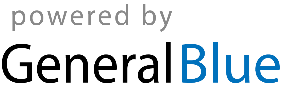 